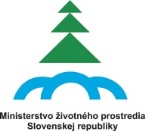 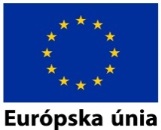 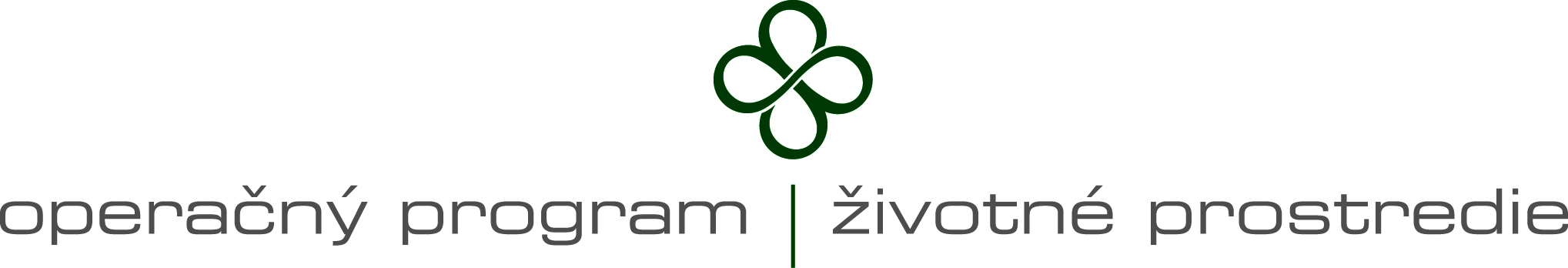 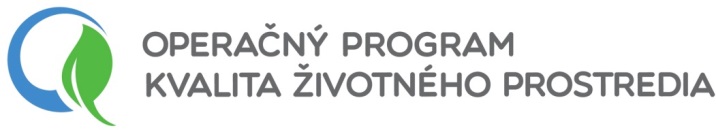 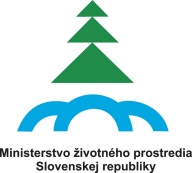 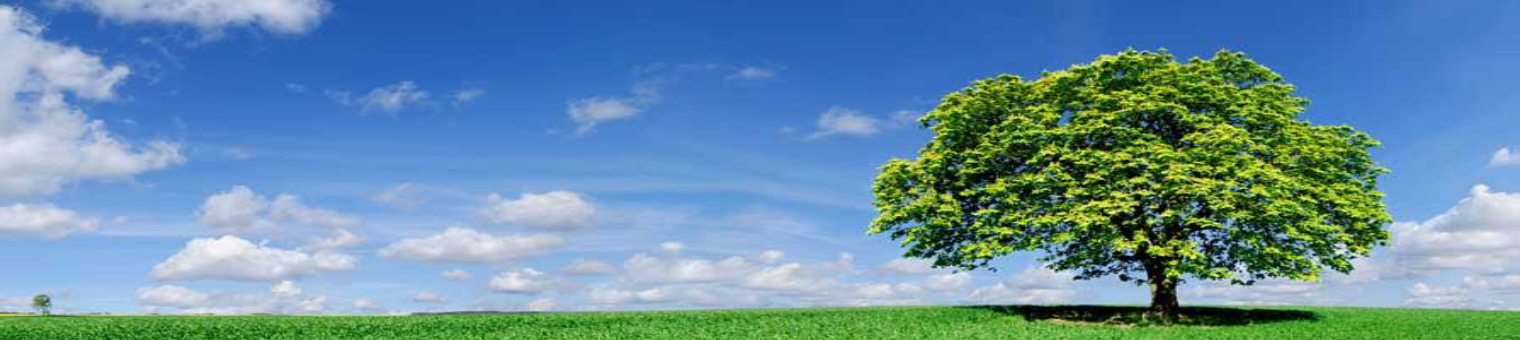 ZÁVÄZNÁ PRIHLÁŠKA ÚČASTNÍKAvýročnú konferenciu „Výsledky implementácie Operačného programu 
Životné prostredie v roku 2014“organizovanú Ministerstvom životného prostredia SRDátum konania:	18. december 2014Miesto konania: 	AUSTRIA TREND Hotel****, Vysoká 2A, BratislavaTýmto sa záväzne prihlasujem na Výročnú konferenciu „Výsledky implementácie OP ŽP v roku 2014“Kompletne vyplnenú prihlášku zašlite na e-mailovú adresu: konferencia@enviro.gov.sk najneskôr 
do 10. 12. 2014. Bližšie informácie nájdete na www.opzp.sk, príp. Vám ich radi poskytneme na telefónnom čísle 02/59562434. Účasť na konferencii, obed a materiály sú bezplatné.UPOZORNENIE: Kapacita priestorov je obmedzená. Účasť bude 100 účastníkom potvrdená zo strany MŽP SR emailom 3 dni pred konaním konferencie a len na základe tohto potvrdenia bude možné sa na konferencii zúčastniť.Meno a priezvisko účastníka:Inštitúcia:Emailová adresa: